             جامعة بنها               أختبار نهاية الفصل الدراسي الأول (2016-2017م)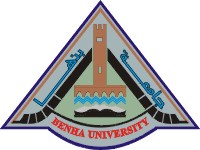 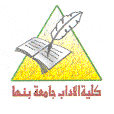            كلية الآداب                                                               قسـم: الجغرافيا ونظم المعلومات الجغرافية                    زمن الاختبار: ساعتينالفرقة : الثالثة             نموذج اجابة               تاريخ الأمتحان  الأحد 15-1-2017مأستاذ المادة – أ.د/ افراج عزب السيد باشاالشعبه: (شعببتا الجغرافيا ونظم المعلومات الجغرافية + المساحة والخرائط ونظم المعلومات الجغرافية + اللائحة القديمة)        الدرجه الكليه:  (20- درجة لشعبة الجغرافيا ونظم المعلومات الجغرافية + اللائحة القديمة)( 15- درجة لشعبة المساحة والخرائط  ونظم المعلومات الجغرافية )                                                كود المقرر: BU_FART_GEOG3 (شعبة الجغرافيا ونظم المعلومات الجغرافية )BU_FART_GEOG44                      (شعبة المساحة والخرائط ونظم المعلومات الجغرافية)ــــــــــــــــــــــــــــــــــــــــــــــــــــــــاختبار مادة/ نصوص جغرافية بلغة أجنبيةأجب عن الأسئلة التالية : السؤال الأول : ترجم القطعة التالية من اللغة الأنجليزية الي اللغة العربية :Transport or transportation is the movement of people, animals and goods from one location to another. Modes of transport include air, rail, road, water, cable, pipeline, and space. The field can be divided into infrastructure, vehicles, and operations. Transport is important since it enables trade between people, which in turn establishes civilizationsTransport infrastructure consists of the fixed installations necessary for transport, including roads, railways, airways, waterways, canals and pipelines and terminals such as airports, railway stations, bus stations, warehouses, trucking terminals, refueling depots (including fueling docks and fuel stations), and seaports. Terminals may be used both for interchange of passengers and cargo and for maintenance.Vehicles traveling on these networks may include automobiles, bicycles, buses, trains, trucks, people, helicopters, and aircraft. Operations deal with the way the vehicles are operated, and the procedures set for this purpose including financing, legalities and policies. In the transport industry, operations and ownership of infrastructure can be either public or private, depending on the country and mode.الأجابــــــــــــة
النقل أو النقل حركة الأشخاص والحيوانات والبضائع من مكان إلى آخر. وتشمل وسائل النقل الجوي والسكك الحديدية والطرق والمياه والكابلات وخطوط الأنابيب، والفضاء. ويمكن تقسيم الملعب في البنية التحتية، والمركبات، والعمليات. النقل هو مهم لأنه يتيح التبادل التجاري بين الناس، وهذا بدوره يضع الحضارات تتكون البنية التحتية للنقل المنشآت الثابتة اللازمة للنقل، بما في ذلك الطرق والسكك الحديدية والخطوط الجوية والممرات المائية والقنوات وخطوط الأنابيب ومحطات مثل المطارات ومحطات السكك الحديدية ومحطات الحافلات والمستودعات ومحطات النقل بالشاحنات، والتزود بالوقود ومستودعات (بما في ذلك تأجيج الأرصفة ومحطات الوقود) ، والموانئ البحرية. ويمكن استخدام المحطات على حد سواء لتبادل الركاب والبضائع وللصيانة. ويمكن أن تشمل السيارات التي تسير على هذه الشبكات السيارات والدراجات والحافلات والقطارات والشاحنات والناس والمروحيات، وطائرات. عمليات التعامل مع الطريقة التي يتم بها تشغيل المركبات، والإجراءات المحددة لهذا الغرض بما في ذلك التمويل، الجوانب القانونية والسياسات. في صناعة النقل، يمكن لعمليات وملكية البنية التحتية تكون إما عامة أو خاصة، تبعا للبلد المعني واسطةالسؤال الثاني : ترجم القطعة التالية من اللغة العربية الي اللغة الأنجليزية :   هي دراسة للموقع والتوزيع والتنظيم المكاني للأنشطة الاقتصادية في جميع أنحاء العالم.تاريخيا وبشكل عام، تعتبر الجغرافيا الاقتصادية  الحقل الفرعي من الجغرافيا المنضبطة،  خلال العقود الماضية ..وبشكل عام – انتهج   العديد من الاقتصاديين المصالح بطرق  يمكن أن تكون  أقرب من الجغرافيا الاقتصادية. ونظرا لهذه الحقيقة، فإن الكثيرين يعتقدون أن الجغرافيا الاقتصادية هي - جزء من علم الاقتصاد، بدلا من الجغرافيا- ونظرا لتنوع المناهج،  فقد  اهتمت  الجغرافيا الاقتصادية بالعديد من الموضوعات المختلفة، منها: موقع الصناعات  والتكتلات الأقتصادية، والنقل، والتجارة الدولية، والتنمية الاقتصادية، العقارات، التحسين (التطوير)، الاقتصادات العرقية، اقتصاديات الشكل الحضري، في العلاقة بين البيئة والاقتصاد، والعولمة .الأجابــــــــــــــــــــــــــــــــــــة Is the study of the location, distribution and spatial organization of economic activities across the world?Historically and generally, Economic Geography is regarded as a subfield of the discipline of geography, although during the last decades many economists have pursued interests that can be considered part of economic geography.                                                     Due to this fact, many believe that Economic Geography is part of the discipline of Economics, instead of Geography.Given the variety of approaches, Economic Geography has taken to many different subject matters, including: the location of industries, economies of agglomeration   , transportation, international trade, economic development, real estate, gentrification, ethnic economies, the economics of urban form, the relationship between the environment and the economy, and globalization.السؤال الثالث: ترجم المصطلحات التالية من اللغة العربية الي اللغة الأنجليزية ومن اللغةالانجليزية الي اللغة العربية       :انتهت الأسئلةأرق تمنياتي بالتوفيقأ.د.م/ افراج باشا-2-The current southترجمة المصطلحاتالجنوب الحاليالتي تحتفظ بهاتميزالتنبؤ بالتغيرات المستقبليةمطاحنالملاحظاتثورة صناعيةعددييساهمتركيزmaintained bydistinctionpredict future changesmillsObservationsIndustrial RevolutionNumericalContributesconcentration ofيصوريعالجاختصارالجغرافية المكانيةتجديد الغطاء النباتيالمحاصيل الزراعيةصانعي القرارسلطة- ادارةتوسعاتترجمة المصطلحاتDepictsTreatShortcutGeospatialRevegetationAgricultural cropsDecision-makersSulth- administrationExpansionsinappropriate